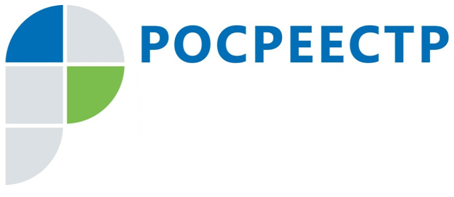 Земля для стройки	Проект «Земля для стройки» разработан с целью создания Единого информационного ресурса о земле и недвижимости в целях вовлечения свободных, а также неиспользуемых земельных участков (территорий) для целей жилищного строительства.	Росреестром разработан сервис «Земля для стройки», размещенный на публичной кадастровой карте (https://pkk.rosreestr.ru/) и позволяющий отображать актуальную информацию.	Для поиска конкретных земельных участков и территорий, имеющих потенциал для вовлечения их в оборот в целях жилищного строительства на Публичной кадастровой карте, необходимо выбрать тип объектов поиска «Жилищное строительство» и выполнить поиск по кадастровому номеру или по условному номеру. Для поиска всех земельных участков на территории Ямало-Ненецкого округа необходимо ввести в строку поиска 89: и символ «*» (89:*). Сервис бесплатный. Система отобразит имеющиеся в регионе свободные земельные участки с границами и сведения о них (адрес, площадь, наличие инженерных сетей и т.д.). После выбора земельного участка (территории) заинтересованное лицо посредством сервиса «Земля для стройки» кликнув на ссылку «Подать обращение» направляет обращение в уполномоченный орган, который в установленном порядке рассматривает обращение и принимает соответствующе решение. 